PROGRAMME DE TRAVAIL DU LUNDI 23 MARSRessource proposé par Alexandra Fruchard, enseignante spécialisée UEE DITEPCORRECTIONCalcul mentalNiveau 1 : 8 x 2 = 16 ; 7 x 2 = 14 ; 5 x 4 = 20 ; 6 x 2 = 12 ; 3 x 4 = 12 ; 5 x 2 = 10 ; 9 x 4 = 36 ; 6 x 4 = 24 ; 2 x 3 = 6 ; 7 x 4 = 28Niveau 2 : 142 + 30 = 172 ; 156 + 40 = 196 ; 219 + 50 = 269 ; 753 + 20 = 773 ; 514 + 80 = 594 ; 840 + 20 = 860 ; 180 + 40 = 220 ; 679 + 60 = 739 ; 454 + 70 = 524 ; 1 240 + 50 = 1290Calculs posésNiveau 1 : 15 + 94 = 109 ;     47 + 12 = 59 ;      85 + 32 = 117Niveau 2 : 215 + 894 = 1109 ;    56 + 47 + 123 = 226 ;        854 + 32 = 886ProblèmesNiveau 1 :  8 – 3 = 5		Il a 5 pierres.   Niveau 2 : 134 + 78 + 254 = 466Elle achète 466 lots.                      5 minutesRITUEL Sur une feuille écris la date :       Lundi 23 marsPuis donne ton humeur du jour :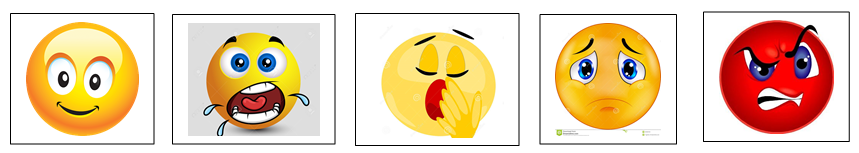 10 minutesJOGGING D’ÉCRITURERéfléchis quelques minutes puis réponds à cette consigne en écrivant sur une feuille ou en dictant à un adulte :Ce que je déteste le plus au monde…Tu peux m’envoyer une photo de ton texte sur mon mail : 5 minutesLECTUREDans chaque liste, tous les mots sont repris deux fois, sauf un. Trouve-le.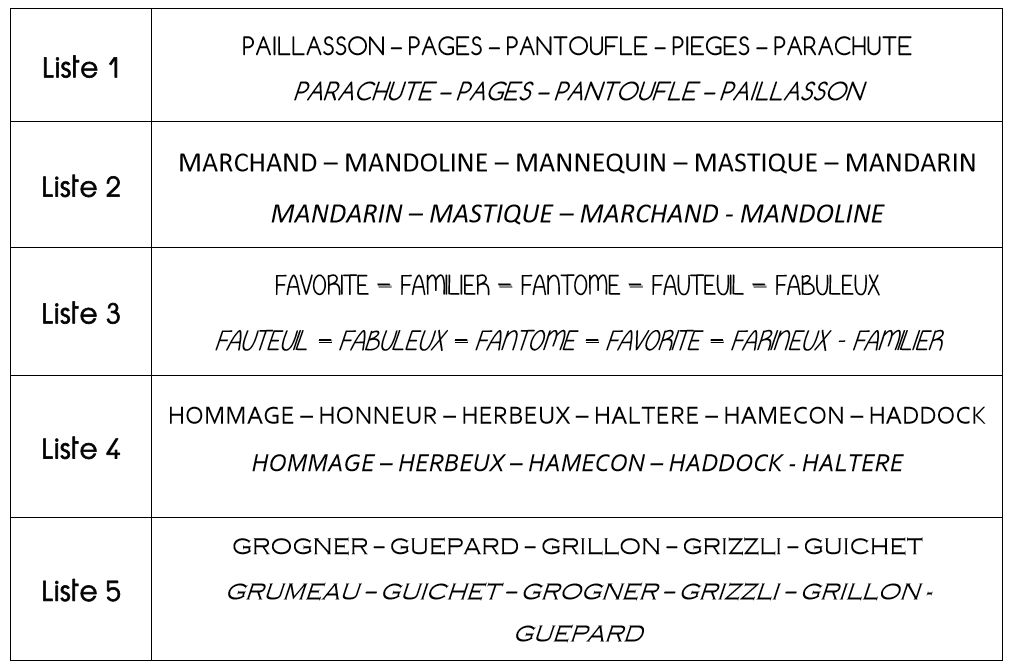 5 à 10  minutesCALCUL MENTALChoisis ton niveau, calcule dans ta tête et écris tes réponses sur une feuille (tu pourras regarder après la correction)Niveau 1 : 8 x 2 ; 7 x 2 ; 5 x 4 ; 6 x 2 ; 3 x 4 ; 5 x 2 ; 9 x 4 ; 6 x 4 ; 2 x 3 ; 7 x 4Niveau 2 : 142 + 30 ; 156 + 40 ; 219 + 50 ; 753 + 20 ; 514 + 80 ; 840 + 20 ; 180 + 40 ; 679 + 60 ; 454 + 70 ; 1 240 + 5015 minutesMATHÉMATIQUES CALCULS POSÉSChoisis ton niveau, pose le calcul et écris tes réponses sur une feuille (tu pourras regarder après la correction)Aide : aligne bien les unités, les dizaines et les centaines.Niveau 1 :     15 + 94 = ?            47 + 12 = ?             85 + 32 = ?Niveau 2 :       215 + 894 = ?            56 + 47 + 123 = ?             854 + 32 = ?15 minutesMATHÉMATIQUES PROBLÈMESChoisis ton niveau et écris tes réponses sur une feuille (tu pourras regarder après la correction)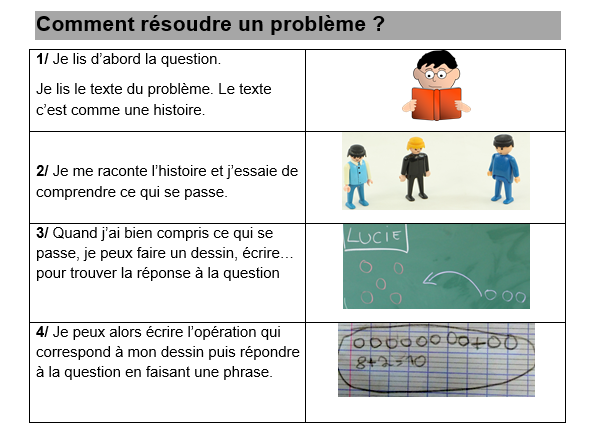 Niveau 1 : 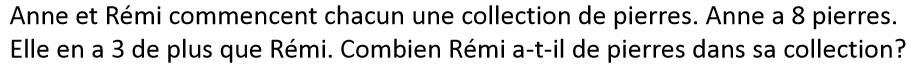 Niveau 2 :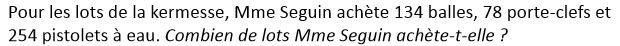 15 minutesGRAMMAIRE / ORTHOGRAPHESur une feuille, écris (ou dicte à un adulte) ces groupes nominaux au féminin :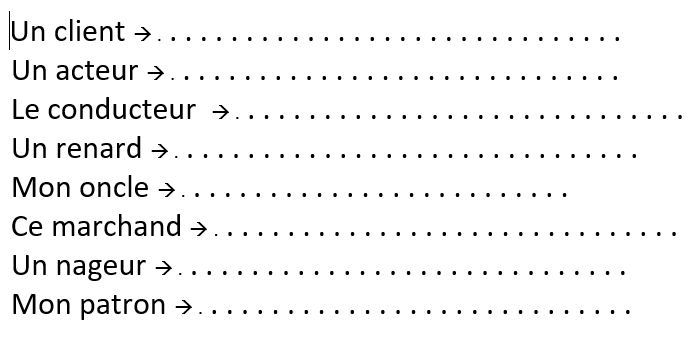 10 minutesLECTURE OFFERTESuis ce lien pour écouter ton histoire : "Le Prince oublié et la sorcière malfaisante"https://www.franceinter.fr/emissions/une-histoire-et-oli/le-prince-oublie-et-la-sorciere-malfaisanteDurée libreARTS PLASTIQUESRécupère des rouleaux vide de papier toilette, des bouts de carton, des bouteilles en plastiques…. et essaye de fabriquer un animal ou un personnage, comme nous l’avons fait en classe.Tu peux m’envoyer une photo de ton œuvre sur mon mail : Durée librePOUR SE DÉTENDREVa faire un tour sur :